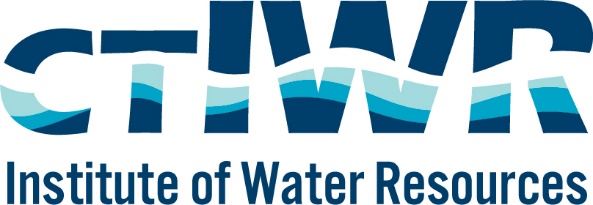 Dear Water Resources Colleague,The Connecticut Institute of Water Resources (CT IWR) invites the faculty of all Connecticut colleges and universities to submit pre-proposals for freshwater research or information transfer programs related to problems of importance to Connecticut and the Northeast Region. Additional information can be found at https://ctiwr.uconn.edu/104bPLEASE NOTE: Final CT IWR awards are contingent upon Congressional approval of FY 2022 funding for the National Water Resources Research Institutes program.For FY22, the Connecticut Institute of Water Resources highly encourages proposals from principal investigators who are from underrepresented or underserved groups in STEM, and from institutions that serve majority minority populations (e.g., Historically Black Colleges and Universities, Minority Serving Institutions, Tribal Colleges and Universities, Hispanic Serving Institutions, and community colleges). Additionally, proposals are encouraged that increase diversity, equity, inclusion, and justice, which intersect with water research and resources. Proposals that address issues in historically marginalized or underserved communities are highly encouraged.NOTE: USGS has requested that all projects have a start date of 9/1/2022 New This Year: a streamlined pre-proposal process will be used. Please email a one page pre-proposal to Michael Dietz (Michael.dietz@uconn.edu) with the subject line “FY22 CTIWR 104b proposal”. Please include the following information:Project titlePI name(s) and institution(s)Requested funding amountBrief abstract of the project, including the problem that the project addresses, how you propose to do the work, and the potential benefits. Pre-Proposals are due by 5:00 PM, Friday September 24, 2021.Although we are not requesting a full budget for the pre-proposal, keep in mind that all dollars awarded from this grant must be matched 2:1 with non-federal funds. For example, if you are requesting $10K, you must document matching funds for this project in the amount of $20K.Please share this RFP announcement with other appropriate colleagues that may not be included on our distribution list. If you have questions, please let us know. Thank you for your interest in water resources in Connecticut.Michael Dietz, Director							CT Institute of Water Resources						860-486-2436								SUBJECT: Call for Pre-Proposals: Connecticut Institute of Water Resources (CTIWR)